TASK TRACKER TEMPLATE for Microsoft Word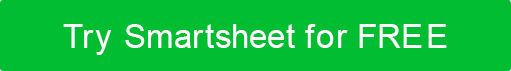 TASK TITLESTATUSPRIORITYSTART DATEDUE DATEPERCENTAGE OF TASK COMPLETECOMMENTSTask 1MediumMM/DD/YYMM/DD/YY0%Task 2HighMM/DD/YYMM/DD/YY0%Task 3HighMM/DD/YYMM/DD/YY0%Task 4HighMM/DD/YYMM/DD/YY0%Task 5MediumMM/DD/YYMM/DD/YY0%Task 6LowMM/DD/YYMM/DD/YY0%DISCLAIMERAny articles, templates, or information provided by Smartsheet on the website are for reference only. While we strive to keep the information up to date and correct, we make no representations or warranties of any kind, express or implied, about the completeness, accuracy, reliability, suitability, or availability with respect to the website or the information, articles, templates, or related graphics contained on the website. Any reliance you place on such information is therefore strictly at your own risk.